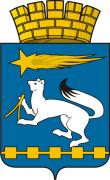 АДМИНИСТРАЦИЯ ГОРОДСКОГО ОКРУГА НИЖНЯЯ САЛДАП О С Т А Н О В Л Е Н И Е25.03.2024                                                                                                        № 149г. Нижняя СалдаОб утверждении порядка осуществления государственного полномочия Свердловской области по организации проведения мероприятий по предупреждению и ликвидации болезней животных на территории городского округа Нижняя СалдаВ соответствии с Законом Российской Федерации от 14 мая 1993 года № 4979-1 «О ветеринарии», Федеральными законами от 30 марта 1999 года         № 52-ФЗ «О санитарно-эпидемиологическом благополучии населения», от          6 октября   2003 года № 131-ФЗ «Об общих принципах организации местного самоуправления в Российской Федерации», с Гражданским кодексом Российской Федерации, Законом Свердловской области от 17 ноября 2021 года № 86-ОЗ «О наделении органов местного самоуправления муниципальных образований, расположенных на территории Свердловской области, государственным полномочием Свердловской области по организации проведения на территории Свердловской области мероприятий по предупреждению и ликвидации болезней животных», постановлением Правительства Свердловской области от 21.04.2022 № 278-ПП «Об утверждении Порядка предоставления субвенций из областного бюджета местным бюджетам на осуществление государственного полномочия Свердловской области по организации проведения на территории Свердловской области мероприятий по предупреждению и ликвидации болезней животных», на основании Устава городского округа Нижняя Салда, администрация городского округа Нижняя СалдаПОСТАНОВЛЯЕТ:1. Утвердить Порядок осуществления государственного полномочия Свердловской области по организации проведения мероприятий по предупреждению и ликвидации болезней животных на территории городского округа Нижняя Салда (приложение).2. Опубликовать настоящее постановление в газете «Городской вестник плюс» и разместить на официальном сайте администрации городского округа Нижняя Салда.3. Контроль за исполнением настоящего постановления возложить 
на первого заместителя главы администрации С.В. Черкасова.Глава городского округаНижняя Салда                                                                                     А.А. МатвеевУТВЕРЖДЕН постановлением администрациигородского округа Нижняя Салдаот 25.03.2024 № 149Порядок осуществления государственного полномочия Свердловской области по организации проведения мероприятий по предупреждению и ликвидации болезней животных на территории городского округа Нижняя Салда1. Настоящий порядок осуществления государственного полномочия Свердловской области по организации проведения мероприятий по предупреждению и ликвидации болезней животных на территории городского округа Нижняя Салда (далее – Порядок) регулирует отношения в сфере осуществления государственного полномочия Свердловской области по организации проведения мероприятий по предупреждению и ликвидации болезней животных в части организации перемещения, хранения и утилизации биологических отходов (трупов животных и птиц, в том числе диких, абортированных и мертворожденных плодов, отходов убоя животных, отходов, получаемых при переработке сырья животного происхождения), которые не имеют владельца или владелец которых неизвестен (далее - государственное полномочие по организации перемещения, хранения и утилизации биологических отходов) на территории городского округа Нижняя Салда.2. Государственное полномочие по организации перемещения, хранения и утилизации биологических отходов на территории городского округа Нижняя Салда осуществляет администрация городского округа Нижняя Салда, в лице отдела жилищно-коммунального хозяйства, экологии и по работе с селами (далее – Администрация).3. Администрация возлагает реализацию отдельных функций переданного государственного полномочия, по организации перемещения, хранения и утилизации биологических отходов, на муниципальное унитарное предприятие «Чистый город» (далее – МУП «Чистый город»).4. Главным распорядителем средств за счет субвенции на осуществление государственного полномочия Свердловской области по организации проведения на территории Свердловской области мероприятий по предупреждению и ликвидации болезней животных (далее – Субвенция)  является Администрация.5. Получателем средств за счет Субвенции в соответствии с Соглашением  на осуществление государственного полномочия по организации перемещения, хранения и утилизации биологических отходов является МУП «Чистый город».6. Средства областного бюджета, полученные в виде Субвенции расходуются исключительно на:1) организацию и осуществление перемещения, хранения и утилизации биологических отходов, которые не имеют владельца или владелец которых неизвестен;2) обеспечение деятельности органов местного самоуправления по осуществлению переданного им государственного полномочия по организации перемещения, хранения и утилизации биологических отходов.7. Администрация при осуществлении переданного государственного полномочия по организации перемещения, хранения и утилизации биологических отходов, в пределах ее компетенции:1) организует работу по осуществлению государственного полномочия по организации перемещения, хранения и утилизации биологических отходов;2) запрашивает у органов государственной власти Свердловской области информацию, необходимую для осуществления государственного полномочия;3) принимает муниципальные правовые акты по вопросам осуществления государственного полномочия;4) возлагает на муниципальные учреждения реализацию отдельных функций, связанных с осуществлением государственного полномочия;5) направляет органам государственной власти Свердловской области предложения по вопросам, связанным с осуществлением государственного полномочия;6) предоставляет органам государственной власти Свердловской области сведения, необходимые для расчета объема средств, передаваемых для осуществления государственного полномочия;7) создает условия для осуществления органами государственной власти Свердловской области контроля за осуществлением государственного полномочия по организации перемещения, хранения и утилизации биологических отходов, в том числе предоставляет подготовленные в письменной форме разъяснения, иные документы и материалы, необходимые для осуществления такого контроля;8) проводит выборочные проверки МУП «Чистый город» по полноте исполнения функций, указанных в пункте 8 настоящего Порядка;9) на основании проверенной отчетности, полученной от                             МУП «Чистый город», предоставляет уполномоченным органам государственной власти Свердловской области в сроки и по формам, утвержденным Правительством Свердловской области:- отчет о деятельности по организации и осуществлению перемещения, хранения и утилизации биологических отходов, которые не имеют владельца или владелец которых неизвестен, на территории городского округа Нижняя Салда;- отчет о расходовании субвенции из областного бюджета бюджету городского округа Нижняя Салда на осуществление переданного органам местного самоуправления государственного полномочия по организации перемещения, хранения и утилизации биологических отходов.8. Средства областного бюджета, полученные в виде Субвенции, носят целевой характер и не могут быть использованы на иные цели. Нецелевое использование бюджетных средств влечет за собой применение мер ответственности, предусмотренных бюджетным, административным, уголовным законодательством.9. Контроль за целевым использованием бюджетных средств осуществляет Администрация и Финансовое управление администрации городского округа Нижняя Салда в пределах своей компетенции.Приложениек Порядку осуществления государственного полномочия Свердловской области по организации проведения на территории городского округа Нижняя Салда мероприятий по предупреждению и ликвидации болезней животных на территории городского округа Нижняя СалдаСОГЛАШЕНИЕ № __о предоставлении средств за счет субвенций на организацию перемещения, хранения и утилизации биологических отходовг. Нижняя Салда                                                              «     » __________  ______ г.Администрация городского округа Нижняя Салда, действующая в интересах городского округа Нижняя Салда, в лице главы городского округа Нижняя Салда Матвеева Андрея Александровича, действующего на основании Устава, (далее - Администрация), с одной стороны, и Муниципальное унитарное предприятие «Чистый город» (далее - Получатель) в лице директора Селиванова Михаила Николаевича, действующего на основании Устава, вместе именуемые «Стороны», заключили настоящее Соглашение о нижеследующем:1. ПРЕДМЕТ СОГЛАШЕНИЯ1.1. Администрация предоставляет Получателю средства за счет субвенций на организацию перемещения, хранения и утилизации биологических отходов из бюджета городского округа Нижняя Салда на безвозмездной и безвозвратной основе в целях финансового обеспечения (возмещения) затрат реализацию отдельных функций, связанных с осуществлением переданного государственного полномочия по организации перемещения, хранения и утилизации биологических отходов на территории городского округа Нижняя Салда по разделу 0400 «Национальная экономика», подразделу 0405 «Сельское хозяйство и рыболовство», целевой статье 8000042П10 «Осуществление государственного полномочия Свердловской области по организации проведения на территории Свердловской области мероприятий по предупреждению и ликвидации болезней животных», в объеме бюджетных ассигнований, предусмотренных на данные цели в бюджете городского округа Нижняя Салда. 1.2. Предоставляемые средства за счет субвенций на организацию перемещения, хранения и утилизации биологических отходов имеют строго целевое назначение, использование средств на иные цели не допускается.- размер средств за счет субвенций на организацию перемещения, хранения и утилизации биологических отходов определяется исходя из фактических затрат, произведенных в отчетном периоде на организации перемещения, хранения и утилизации биологических отходов на территории городского округа Нижняя Салда, но не более ___________ (_________________________) рублей. 2. ОБЯЗАТЕЛЬСТВА СТОРОН2.1. Администрация:- перечисляет средства за счет субвенций на организацию перемещения, хранения и утилизации биологических отходов на расчетный счет Получателя, открытый в кредитной организации;осуществляет контроль за соблюдением условий, целей и порядка предоставления средств за счет субвенций на организацию перемещения, хранения и утилизации биологических отходов;- устанавливает порядок и сроки предоставления отчетности об использовании средств за счет субвенций на организацию перемещения, хранения и утилизации биологических отходов;- принимает решение о возврате средств за счет субвенций на организацию перемещения, хранения и утилизации биологических отходов в случае выявления факта нарушения порядка предоставления средств за счет субвенций на организацию перемещения, хранения и утилизации биологических отходов и условий настоящего Соглашения;- обеспечивает взыскание средств за счет субвенций на организацию перемещения, хранения и утилизации биологических отходов в судебном порядке в случае невыполнение Получателем в установленный срок требований о возврате средств за счет субвенций на организацию перемещения, хранения и утилизации биологических отходов.2.2. Получатель:- расходует выделенные ему средства за счет субвенций на организацию перемещения, хранения и утилизации биологических отходов по целевому назначению в соответствии с пунктом 1.1 настоящего Соглашения;- осуществляет расходы, указанные, с учетом нормативов затрат на перемещение, хранение и утилизацию биологических отходов, установленных уполномоченным исполнительным органом государственной власти Свердловской области по организации проведения на территории Свердловской области мероприятий по предупреждению и ликвидации болезней животных;- предоставляет в Администрацию отчет о расходовании средства за счет субвенций на организацию перемещения, хранения и утилизации биологических отходов, выполненный: за I квартал, первое полугодие и 9 месяцев - в срок до 1 числа месяца, следующего за отчетным кварталом; за год - до 15 января года, следующего за отчетным годом, по формам утвержденным Правительством Свердловской области.3. ПРОВЕДЕНИЕ ПРОВЕРКИ СОБЛЮДЕНИЯ УСЛОВИЙ, 
ЦЕЛЕЙ И ПОРЯДКА ПРЕДОСТАВЛЕНИЯ СУБСИДИИ3.1. При проведении проверки соблюдения условий, целей и порядка предоставления средств за счет субвенций на организацию перемещения, хранения и утилизации биологических отходов Получатель представляет в Администрацию документы, подтверждающие произведенные расходы (акт(ы) на проведение утилизации биологических отходов, акт затрат на перемещение, хранение и утилизацию биологических отходов, фотоотчет(ы).3.2. В случае неисполнения или ненадлежащего исполнения Получателем обязательств по настоящему Соглашению Администрация направляет уведомление о необходимости устранения выявленных нарушений и устанавливает срок их устранения.При невозможности устранения нарушений условий Соглашения, допущенных Получателем, предоставление средств за счет субвенций на организацию перемещения, хранения и утилизации биологических отходов прекращается в порядке, установленном бюджетным законодательством Российской Федерации.3.3. При выявлении Администрацией или Финансовым управлением администрации городского округа Нижняя Салда нарушений порядка предоставления средств за счет субвенций на организацию перемещения, хранения и утилизации биологических отходов, фактов предоставления недостоверных сведений и документов для получения средств за счет субвенций на организацию перемещения, хранения и утилизации биологических отходов, нецелевого использования средств средства за счет субвенций на организацию перемещения, хранения и утилизации биологических отходов подлежит возврату в бюджет городского округа Нижняя Салда в течение 30 рабочих дней с момента получения соответствующего требования.При невозврате средств за счет субвенций на организацию перемещения, хранения и утилизации биологических отходов в установленный срок Администрация принимает меры по взысканию подлежащей возврату в бюджет городского округа Нижняя Салда субсидии в судебном порядке.4. ОТВЕТСТВЕННОСТЬ СТОРОНСтороны несут ответственность за неисполнение или ненадлежащее исполнение своих обязательств в соответствии с настоящим Соглашением и законодательством Российской Федерации.Получатель в соответствии с Бюджетным кодексом Российской Федерации и Кодексом Российской Федерации об административных правонарушениях несет ответственность за нецелевое использование бюджетных средств.5. СРОК ДЕЙСТВИЯ СОГЛАШЕНИЯНастоящее Соглашение вступает в силу с ________________ года и действует до полного исполнения Сторонами своих обязательств, не позднее       ________________ года.Основания для прекращения настоящего Соглашения определяются законодательством Российской Федерации.Все изменения и дополнения вносятся в настоящее Соглашение путем подписания дополнительных соглашений.6. ПРОЧИЕ УСЛОВИЯ6.1. Настоящее Соглашение составлено в двух экземплярах, имеющих одинаковую юридическую силу, по одному экземпляру для каждой из Сторон.Все приложения к настоящему Соглашению являются его неотъемлемой частью.7. РЕКВИЗИТЫ И ПОДПИСИ СТОРОНАдминистрация:Администрациягородского округа Нижняя СалдаЮридический адрес: 624742 Свердловская обл., г. Нижняя Салда, ул. Фрунзе, д.2ИНН/КПП 6622002364/662301001Финуправление Нижняя Салда (Администрация городского округа Нижняя Салда) л/сч 03901540030р/с 03231643657500006200к/с 40102810645370000054Уральское ГУ Банка России//УФК по Свердловской области г. ЕкатеринбургБИК 016577551 ОКТМО 65750000ОГРН 1026600784704Глава городского округа Нижняя Салда____________________/А.А. МатвеевПолучатель:  Муниципальное унитарное предприятие «Чистый город»624742, г. Нижняя Салда, пл. Свободы, 1а Тел. 8 (34345) 3-11-10ИНН 6607013160 КПП 662301001р/сч 40702810100630006545Филиал «Центральный» Банка ВТБ (ПАО) г. Москвак/сч 30101810145250000411БИК 044525411Директор МУП «Чистый город»____________________/М.Н. СеливановМП«___» _________________        годаМП«____» _____________________         года